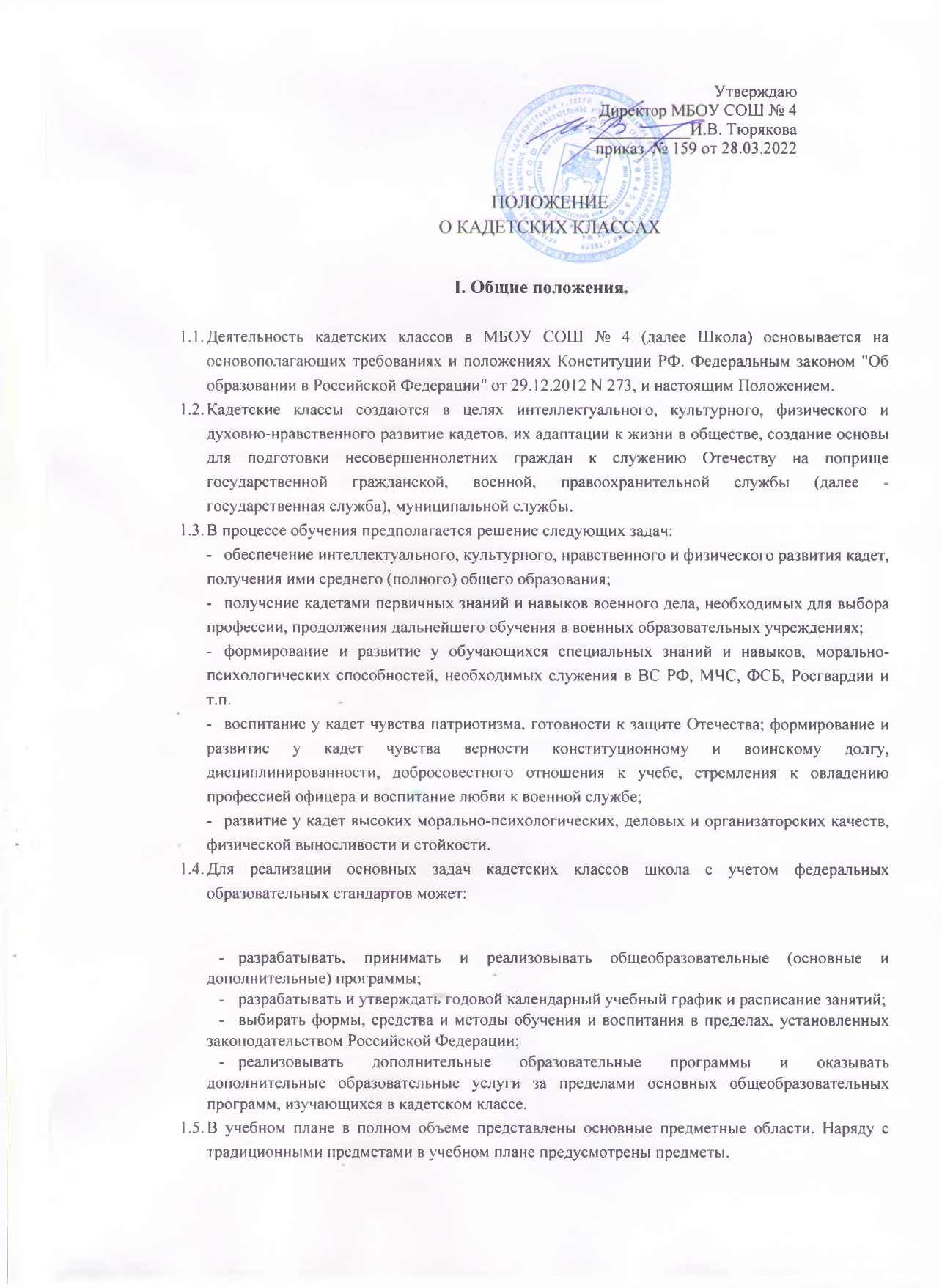 направленные на обеспечение осознанного выбора кадетами профессии (математика, информатика, физика, химия, ОБЖ, история).Набор образовательных предметов осуществлен таким образом, что кадеты в случае изменения ориентации в выборе профессии могут в любое время продолжить обучение в других классах. Основное общее образование является базой для получения углубленного среднего (полного общего) образования.Кадетские классы могут иметь свое знамя, гимн, символику. Для учащихся класса устанавливается форма одежды единого образца, утверждаются знаки различия, должности и иные регламентирующие профильную подготовку документы.Кадетские классы создаются в целях совершенствования военно- патриотического воспитания, популяризации профессии вооруженного защитника Отечества, подготовки к службе в вооруженных силах РФ и учебе в высших военных заведениях ВС РФ, МЧС России, МВД России и технических ВУЗах и ССУЗах страны, воспитания патриота и гражданина.Школа обеспечивает усвоение кадетами общеобразовательных программ основного общего образования, условия становления и формирования личности кадетов, их способности к социальному самоопределению.II. Порядок приёма детей в кадетские классы.Школа осуществляет приём в кадетский класс ежегодно только в 5-й класс на конкурсной основе. В другие классы прием допускается только на образовавшиеся в ходе образовательного процесса свободные места в индивидуальном порядке.В кадетский класс могут быть приняты выпускники первой ступени, успешно окончившие 4 класс и набравшие наибольшее количество баллов по результатам конкурсных испытаний по математике и русскому языку. Прием осуществляется по принципу полной добровольности обучающихся с согласия и по заявлению родителей (законных представителей) и на основании рейтинга.Работу по отбору кандидатов для зачисления в кадетский класс проводит приемная комиссия. Состав комиссии, сроки и время ее работы определяются и закрепляются в приказе директора школы. Приказ о создании приемной комиссии, времени и порядке ее работы издается ежегодно не позднее 15 апреля. Приемной комиссией назначается дата и время проведения конкурсных испытаний.В состав приемной комиссии входят:председатель комиссии - директор школы;заместители директора по УВР. ВР;классные руководители.Учителя-предметники2.5. В комиссию представляются следующие документы:заявление от родителей (законных представителей) кандидата по установленной форме;медицинская справка о состоянии здоровья и пригодности к обучению в кадетских классах;оценочная ведомость по итогам первой ступени обучения;результаты мониторинговых работ по русскому языку и математике;характеристика;другие дополнительные сведения (результаты участия в олимпиадах, конкурсах, спортивных соревнованиях, наличие спортивных разрядов и др.).Наполняемость кадетских классов - 25 человек. Комиссия вправе отказать в приеме кандидатам, имеющим низкий рейтинг.Обучающиеся в кадетских классах по итогам первого года обучения (и последующих) в случае низкой мотивации к обучению и низкого качества знаний могут быть переведены в общеобразовательный класс. Обучающиеся в кадетских классах имеют право на переход в соответствующий общеобразовательный класс любой школы.При зачислении в кадетский класс, кадеты имеют единую установленную форму одежды (повседневную, парадную, спортивную), которой обеспечиваются за счет родителей.Школа обязана предоставить родителям (законным представителям) для ознакомления все документы, регламентирующие образовательный процесс в школе и в кадетском классе.III. Программа обученияПри обучении кадетов соблюдается логическая последовательность в изучении тем и предметов обучения с учетом задач кадетского класса и возрастных особенностей кадетов.Режим дня для кадетского класса, обеспечивающий научно-обоснованное сочетание обучения, специальной подготовки, труда и отдыха регламентируется правилами внутреннего распорядка общеобразовательной школы и утверждается директором школы.Воспитание кадетов базируется на общечеловеческих ценностях, лучших образцах мировой и национальной культуры, истории Отечества и героических традициях Вооруженных Сил Российской Федерации.Воспитательный процесс организуется на основе комплексного подхода к решению задач патриотического, правового, нравственного, эстетического и воинского воспитания кадетов. При этом основные задачи его реализуются в процессе повседневной жизни кадетов, в совместной учебной и других видах деятельности кадет, преподавателей и командиров подразделений. Эффективность воспитательного процесса достигается через организацию внеурочной деятельности кадет путем проведения дополнительных мероприятий по организации активного отдыха, социально-активной деятельности кадетов, участие в спортивных мероприятиях, созданием необходимых условий для успешной учебы и досуга кадет, всесторонним информационным обеспечением, а также сочетанием высокой требовательности к кадетам с уважением их личного достоинства. Основной формой этого процесса является систематическая и целенаправленная индивидуальная работа с каждым кадетом. Каждый день по утвержденному расписанию у кадет проводятся занятия по шахматам, огневой подготовке, хореографии, строевой подготовке. Также раз в неделю - спортивные занятия ( плавание, волейбол, смешанные единоборства и т.п.).Обязательными для кадет являются занятия, проводимые офицерами и специалистами BA ВКО им. Маршала Г.Жукова. 12 Минской дивизии ВТА, МЧС.Воспитательная работа с кадетами планируется в масштабе кадетского класса на весь период обучения, а также на учебный год и месяц.По окончании курса 9 и 11 класса, наряду с аттестатом об основном общем образовании, выдается свидетельство об окончании .кадетского класса с перечнем специальных дисциплин, изученных кадетами.В целях предупреждения несчастных случаев и аварий на всех занятиях, стрельбах, при изучении и использовании имитационных средств, а также при обслуживании техники, выполнении работ и проведении спортивных мероприятий строго соблюдаются правила и меры безопасности. Накануне всех практических занятий организуются инструктажи по мерам безопасности.IV. Права и обязанности участников образовательного процессаОбучающиеся в классе имеют право на:обучение по индивидуальной образовательной программе;выбор профиля обучения с последующей службой в Минобороны. МВД, МЧС, ФСБ России;участие в решении вопросов улучшения успеваемости и дисциплины в классе;получение групповых и индивидуальных консультаций по учебным программам;участие в общественной жизни класса и школы.участие в органах школьного ученического самоуправления (Совета старшеклассников,        Школьного спортивного клуба и иных объединений обучающихся);психологическую помощь;уважение человеческого достоинства, свободу слова.Обучающиеся обязаны:выполнять Устав школы. Правила внутреннего распорядка для обучающихся школы, Положение о кадетских классах, твердо знать и добросовестно выполнять свои обязанности;упорно и настойчиво овладевать знаниями, чтобы стать всесторонне развитым, образовательным и культурным человеком;внимательно слушать педагогов, активно работать, аккуратно и самостоятельно выполнять все учебные задания;уважать честь и достоинство других обучающихся и работников школы;соблюдать внутренний распорядок и правила поведения, установленные в классе, носить форму установленного образца;строго выполнять правила личной гигиены, иметь аккуратную короткую прическу;закалять свое здоровье, воспитывать волю и характер, регулярно заниматься спортом;дорожить честью школы.Обучающимся запрещается:употребление спиртных напитков;курение;азартные игры;бранные выражения.Кадеты, добросовестно выполняющие свои обязанности, отличающиеся
примерным поведением, высокой успеваемостью, трудолюбием, могут быть
поощрены, а нарушители установленного порядка и правил поведения подвергаются
дисциплинарным взысканиям.К кадетам применяются следующие поощрения:Объявление благодарности;Награждение Почетной грамотой;Ходатайство перед Военными ведомствами и общественными организациями,
органами власти о награждении кадет или вынесении благодарности;Снятие ранее наложенного дисциплинарного взыскания;Благодарственное письмо родителям (законным представителям);Помещение  фото кадетов на   доску «ИМИ ГОРДИТСЯ ШКОЛА»;Награждение ценными подарками и др.На кадетов могут налагаться следующие взыскания:Замечание;Выговор;Строгий выговор;Отчисление из класса.